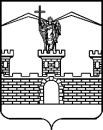 АДМИНИСТРАЦИЯ ЛАБИНСКОГО ГОРОДСКОГО ПОСЕЛЕНИЯЛАБИНСКОГО РАЙОНАП О С Т А Н О В Л Е Н И Еот ______________                                                                                                      № __________г.ЛабинскО внесении изменений в постановление администрации Лабинского городского поселения Лабинского района от 19 октября 2015 года № 1139 «О квалификационных требованиях для замещения должностей муниципальной службы Лабинскогогородского поселения Лабинского района»В соответствии с Федеральным законом от 2 марта 2007 года № 25-ФЗ              «О муниципальной службе в Российской Федерации», законами Краснодарского края от 8 июня 2007 № 1243-КЗ «О Реестре муниципальных должностей и Реестре должностей муниципальной службы в Краснодарском крае», от 8 июня 2007 года № 1244-КЗ «О муниципальной службе в Краснодарском крае», от 3 мая 2012 года № 2490-КЗ «О типовых квалификационных требованиях для замещения должностей муниципальной службы в Краснодарском крае», на основании решения Совета Лабинского городского поселения Лабинского района от 28 декабря 2017 года № 257/65 «Об утверждении структуры администрации Лабинского городского поселения Лабинского района на 2018 год»   п о с т а н о в л я ю:Внести в постановление администрации Лабинского городского поселения Лабинского района от 19 октября 2015 года № 1139                              «О квалификационных требованиях для замещения должностей муниципальной службы Лабинского городского поселения Лабинского района» (далее Постановление) следующие изменения:1) Слова раздела 10 приложения к Постановлению «Управление экономического развития» читать как слова «Отдел муниципальных закупок»;2) Изложить раздел 10 приложения к Постановлению в новой редакции:«Отделу делопроизводства администрации Лабинского городского поселения Лабинского района (Переходько) настоящее решение опубликовать на сайте «Лабинск-официальный» по адресу: http://лабинск-официальный.рф и разместить на официальном сайте администрации Лабинского городского поселения Лабинского района http://www.labinsk-city.ru в информационно-телекоммуникационной сети «Интернет».Контроль за исполнением настоящего постановления оставляю за собой.Настоящее постановление вступает в силу со дня его официального опубликования.Глава администрацииЛабинского городского поселения					         А.Н. Курганов№п/пНаименование  должности   муниципаль-ной службы (структурной единицы)ГруппадолжностейКвалификационные требования№п/пНаименование  должности   муниципаль-ной службы (структурной единицы)Группадолжностейк направлению подготовки и специальности (в соответствии с функциями и кон-кретными задача-ми по замещаемой должности)к квалификации (в соответствии с функциями и конкретными задачами по замещаемой должности)к квалификации (в соответствии с функциями и конкретными задачами по замещаемой должности)123455«10. Отдел муниципальных закупок«10. Отдел муниципальных закупок«10. Отдел муниципальных закупок«10. Отдел муниципальных закупок«10. Отдел муниципальных закупок«10. Отдел муниципальных закупок10.1Начальник отдела, главный специалистВедущая   ЭкономикаЭкономика трудаФинансы и кредит Финансы (по отраслям)Экономическая теорияНациональная экономикаМировая экономикаНалоги и налогообложениеБухгалтерский учёт, анализ и аудитЭкономика и бухгалтерский учёт (по отраслям)ЭкономикаЭкономика трудаФинансы и кредит Финансы (по отраслям)Экономическая теорияНациональная экономикаМировая экономикаНалоги и налогообложениеБухгалтерский учёт, анализ и аудитЭкономика и бухгалтерский учёт (по отраслям)Бакалавр экономикиМагистр экономикиЭкономистСпециалист по налогообложениюБухгалтерский учёт с углублённой подготовкой МенеджментГосударственное и муниципальное управлениеЭкономика и управление на предприятии (по отраслям)Менеджмент организацииАнтикризисное управлениеМенеджментГосударственное и муниципальное управлениеЭкономика и управление на предприятии (по отраслям)Менеджмент организацииАнтикризисное управлениеБакалавр менеджментаМагистр менеджментаМенеджерСпециалист по государственному и муниципальному управлениюСпециалист по государственному и муниципальному управлению с углублённой подготовкойЭкономист-менеджерЭкономистЮриспруденцияПравоведениеПравоохранительная деятельностьЮриспруденцияПравоведениеПравоохранительная деятельностьБакалавр юриспруденцииМагистр юриспруденцииЮристЮрист с углублённой подготовкой10.2Ведущий специалистСтаршая   ЭкономикаЭкономика трудаФинансы и кредит Финансы (по отраслям)Экономическая теорияНациональная экономикаМировая экономикаНалоги и налогообложениеБухгалтерский учёт, анализ и аудитЭкономика и бухгалтерский учёт (по отраслям)ЭкономикаЭкономика трудаФинансы и кредит Финансы (по отраслям)Экономическая теорияНациональная экономикаМировая экономикаНалоги и налогообложениеБухгалтерский учёт, анализ и аудитЭкономика и бухгалтерский учёт (по отраслям)Бакалавр экономикиМагистр экономикиЭкономистСпециалист по налогообложениюБухгалтерский учёт с углублённой подготовкой МенеджментГосударственное и муниципальное управлениеЭкономика и управление на предприятии (по отраслям)Менеджмент организацииАнтикризисное управлениеМенеджментГосударственное и муниципальное управлениеЭкономика и управление на предприятии (по отраслям)Менеджмент организацииАнтикризисное управлениеБакалавр менеджментаМагистр менеджментаМенеджерСпециалист по государственному и муниципальному управлениюСпециалист по государственному и муниципальному управлению с углублённой подготовкойЭкономист-менеджерЭкономистЮриспруденцияПравоведениеПравоохранительная деятельностьЮриспруденцияПравоведениеПравоохранительная деятельностьБакалавр юриспруденцииМагистр юриспруденцииЮристЮрист с углублённой подготовкой10.3Специалист I категории, специалист II категории Младшая   ЭкономикаЭкономика трудаФинансы и кредит Финансы (по отраслям)Экономическая теорияНациональная экономикаМировая экономикаНалоги и налогообложениеБухгалтерский учёт, анализ и аудитЭкономика и бухгалтерский учёт (по отраслям)ЭкономикаЭкономика трудаФинансы и кредит Финансы (по отраслям)Экономическая теорияНациональная экономикаМировая экономикаНалоги и налогообложениеБухгалтерский учёт, анализ и аудитЭкономика и бухгалтерский учёт (по отраслям)Бакалавр экономикиМагистр экономикиЭкономистСпециалист по налогообложениюБухгалтерский учёт с углублённой подготовкой МенеджментГосударственное и муниципальное управлениеЭкономика и управление на предприятии (по отраслям)Менеджмент организацииАнтикризисное управлениеМенеджментГосударственное и муниципальное управлениеЭкономика и управление на предприятии (по отраслям)Менеджмент организацииАнтикризисное управлениеБакалавр менеджментаМагистр менеджментаМенеджерСпециалист по государственному и муниципальному управлениюСпециалист по государственному и муниципальному управлению с углублённой подготовкойЭкономист-менеджерЭкономистЮриспруденцияПравоведениеПравоохранительная деятельностьЮриспруденцияПравоведениеПравоохранительная деятельностьБакалавр юриспруденцииМагистр юриспруденцииЮристЮрист с углублённой подготовкой